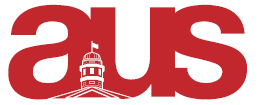 Report of AHCSSA, AUS Council February 8th, 2017General Updates:On Tuesday, February 7th, from 11h30 to 5h, we are arranging the LinkedIn Photo shoot in ARTS 160. This is a great opportunity for students to improve their Internship and/or job applications. In Review – Past Projects: February 2nd was our last day of submissions to our Canvas Journal and we have received a record number this year!Open slots for our Boston trip have been completed in 24h after the launch! Current Projects: We are working on arranging more movie nights and are open to suggestions which would fit with the themes explored in our classes. The next movie night will be in collaboration with the Fridge Door Gallery.Upcoming Initiatives: We will have a Wine and Cheese event which will be coupled with the journal launch on March 30th.Respectfully Submitted,Stefana Arvinte AHCSSA VP External 